УТВЕРЖДЕНО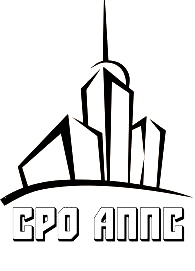 Внеочередным Общим собранием членовСаморегулируемой организацииАссоциации профессиональных проектировщиков СибириПротокол №13 от «15» декабря 2022 г.ПОЛОЖЕНИЕо компенсационном фонде обеспечения договорных обязательствСаморегулируемой Ассоциации профессиональных проектировщиков Сибири1. ОБЩИЕ ПОЛОЖЕНИЯ1.1.	Положение о компенсационном фонде обеспечения договорных обязательств Саморегулируемой Ассоциации профессиональных проектировщиков Сибири (далее – Положение) устанавливает размер взносов, регулирует порядок формирования, устанавливает возможные способы и порядок размещения, основания и порядок выплат из компенсационного фонда обеспечения договорных обязательств Саморегулируемой Ассоциации профессиональных проектировщиков Сибири (далее – СРО АППС), а также порядок увеличения (восстановления) его размера после осуществления выплат.1.2.	Настоящее Положение разработано в соответствии с:Градостроительным кодексом Российской Федерации от 29 декабря 2004 г. № 190-ФЗ, Федеральным законом от 03 июля 2016 г. № 372-ФЗ «О внесении изменений в Градостроительный кодекс Российской Федерации и отдельные законодательные акты Российской Федерации»;Федеральным законом от 01.12.2007 года № 315-Ф3 «О саморегулируемых организациях», Федеральным законом от 12 января 1996 г. №7-ФЗ «О некоммерческих организациях», Гражданским кодексом Российской Федерации от 30 ноября 1994 г. № 51-ФЗ, Федеральным законом от 10.07.2002 г. № 86-ФЗ «О Центральном банке Российской Федерации (Банке России)»,Постановлением Правительства Российской Федерации от 27.09.2016 г. № 970 «О требованиях к кредитным организациям, в которых допускается размещать средства компенсационных фондов саморегулируемых организаций в области инженерных изысканий, архитектурно-строительного проектирования, строительства, реконструкции, капитального ремонта объектов капитального строительства»,Постановлением Правительства РФ от 19.04.2017 г. № 469 «Об утверждении Правил размещения и (или) инвестирования средств компенсационного фонда возмещения вреда саморегулируемой организации в области инженерных изысканий, архитектурно-строительного проектирования, строительства, реконструкции, капитального ремонта объектов капитального строительства»,Уставом, стандартами и внутренними документами СРО АППС.1.3.	В случае, если не менее чем пятнадцать членов СРО АППС подали заявление о намерении принимать участие в заключении договоров подряда на подготовку проектной документации с использованием конкурентных способов заключения договоров, СРО АППС на основании заявлений указанных членов по решению Совета СРО АППС обязана дополнительно сформировать компенсационный фонд обеспечения договорных обязательств.1.4.	Компенсационный фонд обеспечения договорных обязательств создается в целях обеспечения имущественной ответственности членов СРО АППС по обязательствам, возникшим вследствие неисполнения или ненадлежащего исполнения ими обязательств по договорам подряда на подготовку проектной документации, заключенным с использованием конкурентных способов заключения договоров.1.5.	СРО АППС в пределах средств компенсационного фонда обеспечения договорных обязательств несет субсидиарную ответственность по обязательствам своих членов в случаях, предусмотренных статьей 601 Градостроительного кодекса Российской Федерации.1.8.Учет средств компенсационного фонда обеспечения договорных обязательств ведется СРО АППС раздельно от учета иного имущества. 1.9. На средства компенсационного фонда обеспечения договорных обязательств СРО АППС не может быть обращено взыскание по обязательствам СРО АППС, за исключением случаев, предусмотренных п. 4.1. настоящего Положения, и такие средства не включаются в конкурсную массу при признании судом СРО АППС несостоятельным (банкротом).2. ПОРЯДОК ФОРМИРОВАНИЯ КОМПЕНСАЦИОННОГО ФОНДА ОБЕСПЕЧЕНИЯ ДОГОВОРНЫХ ОБЯЗАТЕЛЬСТВ2.1.	Компенсационный фонд обеспечения договорных обязательств формируется:из взносов в компенсационный фонд обеспечения договорных обязательств вновь вступающих членов, если в заявлении такого индивидуального предпринимателя или юридического лица указаны сведения о намерении принимать участие в заключении договоров на подготовку проектной документации с использованием конкурентных способов заключения договоров;из взносов в компенсационный фонд обеспечения договорных обязательств действующих членов СРО АППС при возникновении намерения принимать участие в заключении договоров на подготовку проектной документации с использованием конкурентных способов заключения договоров;из взносов в компенсационный фонд обеспечения договорных обязательств членов СРО АППС с целью увеличения уровня ответственности по обязательствам;из денежных средств, перечисленных Национальным объединением саморегулируемых организаций соответствующего вида за членов, вступивших в СРО АППС, членство которых в другой саморегулируемой организации прекращено в связи с исключением указанной другой саморегулируемой организации из государственного реестра саморегулируемых организаций.2.2.	При вступлении нового члена в СРО АППС, он обязан в течение семи рабочих дней со дня получения уведомления о таком решении уплатить взнос в компенсационный фонд договорных обязательств при одновременном соблюдении следующих условий:СРО АППС сформирован компенсационный фонд обеспечения договорных обязательств;в заявлении индивидуального предпринимателя или юридического лица указаны сведения о намерении принимать участие в заключении договоров на подготовку проектной документации с использованием конкурентных способов заключения договоров.2.3.	При подаче заявления о намерении  принимать участие в заключении договоров на подготовку проектной документации с использованием конкурентных способов заключения договоров, индивидуальный предприниматель или юридическое лицо, являющиеся членом СРО АППС, в срок не позднее пяти рабочих дней со дня подачи заявления оплатить взнос в компенсационный фонд обеспечения договорных обязательств в полном объеме в соответствии с выбранным уровнем ответственности по обязательствам.2.4.	Размер взноса в компенсационный фонд обеспечения договорных обязательств, установленный решением Общего собрания, на одного члена СРО АППС, выразившего намерение принимать участие в заключении договоров на подготовку проектной документации с использованием конкурентных способов заключения договоров, в зависимости от уровня ответственности члена СРО  АППС по обязательствам составляет:сто пятьдесят тысяч рублей в случае, если предельный размер обязательств по таким договорам не превышает двадцать пять миллионов рублей  (первый уровень ответственности члена СРО АППС);триста пятьдесят тысяч рублей в случае, если предельный размер обязательств по таким договорам не превышает пятьдесят миллионов рублей  (второй уровень ответственности члена  СРО АППС);два миллиона пятьсот тысяч рублей в случае, если предельный размер обязательств по таким договорам не превышает триста миллионов рублей  (третий уровень ответственности члена СРО АППС);три миллиона пятьсот тысяч рублей в случае, если предельный размер обязательств по таким договорам составляет триста миллионов рублей и более  (четвертый уровень ответственности члена СРО АППС).2.5.	Не допускается освобождение члена АППС от обязанности внесения взноса в компенсационный фонд обеспечения договорных обязательств, в том числе за счет его требований к СРО АППС.2.6.	При получении от СРО АППС предупреждения о превышении установленного п. 2.4 настоящего Положения уровня ответственности по обязательствам и требования о необходимости увеличения размера внесенного таким членом взноса в компенсационный фонд обеспечения договорных обязательств до уровня ответственности члена саморегулируемой организации, соответствующего совокупному размеру обязательств по договорам на подготовку проектной документации, заключенным с использованием конкурентных способов заключения договоров, индивидуальный предприниматель или юридическое лицо обязан в течение пяти календарных дней со дня получения указанных документов внести дополнительный взнос в компенсационный фонд обеспечения договорных обязательств до размера взноса, предусмотренного п.2.4 настоящего Положения.2.7.	Не допускается уплата взноса в компенсационный фонд обеспечения договорных обязательств СРО АППС в рассрочку или иным способом, исключающим единовременную уплату указанного взноса, а также уплата взноса третьими лицами, не являющимися членами СРО АППС, за исключением случаев, предусмотренных законодательством Российской Федерации.2.8.	Размер компенсационного фонда обеспечения договорных обязательств на конкретную дату рассчитывается как сумма определенных для каждого уровня ответственности по обязательствам членов СРО АППС произведений количества членов, указавших в заявлении о намерении принимать участие в заключении договоров подряда на подготовку проектной документации с использованием конкурентных способов заключения договоров одинаковый уровень ответственности по обязательствам, и размера взносов в компенсационный фонд обеспечения договорных обязательств, установленного в соответствии с п. 2.4 настоящего Положения, для данного уровня ответственности по обязательствам.3. РАЗМЕЩЕНИЕ СРЕДСТВ КОМПЕНСАЦИОННОГО ФОНДАОБЕСПЕЧЕНИЯ ДОГОВОРНЫХ ОБЯЗАТЕЛЬСТВ3.1.	Средства компенсационного фонда обеспечения договорных обязательств размещаются СРО АППС на специальном банковском счете, открытом в российской кредитной организации, соответствующей требованиям, установленным Постановлением Правительства Российской Федерации от 28.04.2021 N 662 (ред. от 24.03.2022) "Об утверждении требований к кредитным организациям, в которых допускается размещать средства компенсационного фонда возмещения вреда и компенсационного фонда обеспечения договорных обязательств саморегулируемых организаций в области инженерных изысканий, архитектурно-строительного проектирования, строительства, реконструкции, капитального ремонта, сноса объектов капитального строительства" (с изм. и доп., вступ. в силу с 01.07.2022). На указанный специальный банковский счет не могут быть зачислены иные денежные средства кроме средств компенсационного фонда обеспечения договорных обязательств. В случае несоответствия кредитной организации требованиям, предусмотренным Постановлением Правительства РФ от 28.04.2021 N 662, саморегулируемая организация обязана расторгнуть договор специального банковского счета, договор банковского вклада (депозита) досрочно в одностороннем порядке не позднее десяти рабочих дней со дня установления указанного несоответствия. Кредитная организация перечисляет средства компенсационного фонда саморегулируемой организации и проценты на сумму таких средств на специальный банковский счет иной кредитной организации, соответствующей требованиям, предусмотренным Постановлением Правительства РФ от 28.04.2021 N 662, не позднее одного рабочего дня со дня предъявления саморегулируемой организацией к кредитной организации требования досрочного расторжения соответствующего договора.3.2.	Кредитные организации, указанные в п. 3.1 настоящего Положения, в порядке, установленном банковскими правилами и договором специального банковского счета, открывают СРО АППС специальные банковские счета в соответствии с Гражданским кодексом Российской федерации и с учетом особенностей, установленных Градостроительным кодексом Российской Федерации.3.3.	Специальный банковский счет открывается отдельно для размещения средств компенсационного фонда обеспечения договорных обязательств СРО  АППС. 3.4.	Договор специального банковского счета является бессрочными.3.5.	Средства компенсационного фонда обеспечения договорных обязательств, внесенные на специальные банковские счета, используются только на цели, предусмотренные ч. 2 ст. 55.16 Градостроительного кодекса Российской Федерации, и в случаях, указанных в ч.5 ст. 55.16 Градостроительного кодекса Российской Федерации.3.6.	Права на средства компенсационного фонда обеспечения договорных обязательств СРО АППС, размещенные на специальных банковских счетах, принадлежат владельцу счетов – СРО АППС. При исключении СРО АППС из государственного реестра саморегулируемых организаций права на средства компенсационного фонда обеспечения договорных обязательств переходят к Национальному объединению, членом которого являлась СРО  АППС. 3.7.	В случае исключения сведений о СРО АППС из государственного реестра саморегулируемых организаций средства компенсационного фонда обеспечения договорных обязательств в недельный срок с даты исключения таких сведений подлежат зачислению на специальный банковский счет Национального объединения саморегулируемых организаций, членом которого являлась СРО АППС, и могут быть использованы только для осуществления выплат в связи с наступлением субсидиарной ответственности СРО АППС по обязательствам своих членов, возникшим в случаях, предусмотренных ст. 601 Градостроительного кодекса Российской Федерации.3.8.	Одним из существенных условий договора специального банковского счета компенсационного фонда обеспечения договорных обязательств является согласие СРО АППС на предоставление кредитной организацией, в которой открыт специальный банковский счет, по запросу органа надзора за саморегулируемыми организациями информации о выплатах из средств компенсационного фонда обеспечения договорных обязательств СРО АППС, об остатке средств на специальном счете.3.9.	При необходимости осуществления выплат из средств компенсационного фонда обеспечения договорных обязательств срок возврата средств из указанных в статье 55.16-1 Градостроительного кодекса Российской Федерации активов не должен превышать десять рабочих дней с момента возникновения такой необходимости.4. ВЫПЛАТЫ ИЗ СРЕДСТВ КОМПЕНСАЦИОННОГО ФОНДАОБЕСПЕЧЕНИЯ ДОГОВОРНЫХ ОБЯЗАТЕЛЬСТВ4.1.  Не допускается перечисление средств компенсационного фонда обеспечения договорных обязательств СРО АППС, в том числе перечисление кредитной организацией средств компенсационного фонда обеспечения договорных обязательств СРО АППС, за исключением случаев предусмотренных законодательством Российской Федерации, и следующих случаев:4.1.1.	возврат ошибочно перечисленных средств;4.1.2.	размещение средств компенсационного фонда обеспечения договорных обязательств в целях их сохранения и увеличения их размера; 4.1.3.	осуществление выплат из средств компенсационного фонда обеспечения договорных обязательств в результате наступления субсидиарной ответственности, предусмотренной ч.2 ст. 55.16 Градостроительного кодекса Российской Федерации, в случаях, предусмотренных статьей 601 Градостроительного кодекса Российской Федерации;4.1.4.	уплата налога на прибыль организаций, исчисленного с дохода, полученного от размещения средств компенсационного фонда обеспечения договорных обязательств СРО АППС в кредитных организациях;4.1.5.	перечисление средств компенсационного фонда обеспечения договорных обязательств СРО АППС Национальному объединению саморегулируемых организаций соответствующего вида, членом которой являлась СРО АППС, в случае предусмотренных Градостроительным кодексом российской Федерации и Федеральным законом о введении в действие Градостроительного кодекса Российской Федерации.4.1.6.	возврат излишне самостоятельно уплаченных членом саморегулируемой организации средств взноса в компенсационный фонд обеспечения договорных обязательств саморегулируемой организации в случае поступления на специальный банковский счет такой саморегулируемой организации средств Национального объединения саморегулируемых организаций в соответствии с частью 16 статьи 55.16 Градостроительного кодекса Российской Федерации.4.2.	Решение о перечислении средств компенсационного фонда в случаях, указанных в п.4.1.1, 4.1.4 настоящего Положения, принимает Директор СРО АППС, за исключением случаев исполнения вступивших в законную силу решений суда. Решения суда исполняются в соответствии с процессуальным законодательством Российской Федерации.4.3.	Решение о перечислении средств компенсационного фонда в случаях, указанных в п.4.1.2, 4.1.3 и 4.1.5 настоящего Положения, принимает Совет СРО АППС, за исключением случаев исполнения вступивших в законную силу решений суда. Решения суда исполняются в соответствии с процессуальным законодательством Российской Федерации.4.4. Возврат ошибочно перечисленных средств в случае, предусмотренном п. 4.1.1 настоящего Положения, осуществляется по заявлению лица, перечислившего указанные средства, при наличии достаточных оснований для идентификации денежных средств как ошибочно перечисленных.4.5.  Размер выплаты из компенсационного фонда обеспечения договорных обязательств не может превышать одной четвертой доли средств компенсационного фонда обеспечения договорных обязательств, размер которого рассчитан в порядке, установленном настоящим Положением, в зависимости от количества членов на момент предъявления требования о компенсационной выплате.4.6. В случае, если ответственность члена СРО АППС за неисполнение или ненадлежащее исполнение членом саморегулируемой организации договорных обязательств застрахована в соответствии с законодательством Российской Федерации, АППС несет субсидиарную ответственность, предусмотренную статьей 601 Градостроительного кодекса Российской федерации, в части, не покрытой страховыми возмещениями.4.7. Возмещение реального ущерба вследствие неисполнения или ненадлежащего исполнения членом СРО АППС договорных обязательств, а также выплата неустойки (штрафа) по договорным обязательствам члена СРО АППС осуществляется СРО АППС в судебном порядке в соответствии с законодательством Российской Федерации.4.8. Выплаты из компенсационного фонда осуществляется распоряжением Директора СРО АППС. 5. ВОСПОЛНЕНИЕ СРЕДСТВ КОМПЕНСАЦИОННОГО ФОНДАОБЕСПЕЧЕНИЯ ДОГОВОРНЫХ ОБЯЗАТЕЛЬСТВ5.1. При снижении размера компенсационного фонда обеспечения договорных обязательств СРО АППС ниже минимального размера, определяемого в соответствии с настоящим Положением, члены СРО АППС, в срок не более чем три месяца должны внести взносы в компенсационный фонд обеспечения договорных обязательств в целях увеличения размера компенсационного фонда обеспечения договорных обязательств СРО АППС в порядке и до размера, которые установлены настоящим Положением, исходя из фактического количества членов СРОАППС и уровня их ответственности по обязательствам. 5.2. При снижении размера компенсационного фонда обеспечения договорных обязательств СРО АППС в результате осуществления выплат в соответствии со статьей 601 Градостроительного кодекса Российской Федерации, член СРО АППС, вследствие неисполнения или ненадлежащего исполнения которым обязательств по договору на подготовку проектной документации осуществлялись такие выплаты, а также иные члены СРО АППС должны внести взносы в компенсационный фонд обеспечения договорных обязательств в установленный в п. 5.1 настоящего Положения срок со дня осуществления указанных выплат.5.3. При снижении размера компенсационного фонда обеспечения договорных обязательств СРО АППС в результате обесценения финансовых активов, в целях возмещения убытков, возникших в результате инвестирования средств такого компенсационного фонда, члены СРО АППС должны внести взносы в компенсационный фонд обеспечения договорных обязательств СРО АППС в установленный в п. 5.1 настоящего Положения срок со дня уведомления СРО АППС своих членов об утверждении годовой финансовой отчетности, в которой зафиксирован убыток по результатам инвестирования средств компенсационного фонда обеспечения договорных обязательств СРО АППС.5.4. При уменьшении размера компенсационного фонда ниже минимального Директор СРО АППС, Ревизионная комиссия СРО АППС или иное заинтересованное лицо информирует об этом Совет Ассоциации, либо Общее собрание СРО АППС, если оно осуществляет полномочия коллегиального органа управления СРО АППС. Директор СРО АППС, наряду с сообщением, вносит предложения о восполнении средств компенсационного фонда за счет взносов членов СРО АППС.5.5. Решение о дополнительных взносах в компенсационный фонд с целью его восполнения принимает Совет  Ассоциации либо Общее собрание СРО АППС, если оно осуществляет полномочия коллегиального органа управления СРО АППС, на своем ближайшем заседании. 5.5.1. В таком решении должно быть указано:причина уменьшения размера компенсационного фонда обеспечения договорных обязательств СРО АППС ниже минимального;размер дополнительного взноса в компенсационный фонд обеспечения договорных обязательств СРО АППС с каждого члена СРО АППС;срок, в соответствии с п. 5.1. настоящего Положения, в течение которого должны быть осуществлены взносы в компенсационный фонд обеспечения договорных обязательств СРО АППС;принятые меры и/или план по принятию мер для предотвращения в последующем уменьшения размера компенсационного фонда СРО АППС.6. КОНТРОЛЬ ЗА СОСТОЯНИЕМ КОМПЕНСАЦИОННОГО ФОНДАОБЕСПЕЧЕНИЯ ДОГОВОРНЫХ ОБЯЗАТЕЛЬСТВ6.1.	Ежегодный контроль за состоянием компенсационного фонда обеспечения договорных обязательств осуществляет Директор СРО АППС.6.2.	СРО АППС размещает на своем официальном сайте в сети «Интернет» информацию о порядке формирования компенсационного фонда обеспечения договорных обязательств, его размере, перечень выплат из средств компенсационного фонда обеспечения договорных обязательств, осуществленных по обязательствам членов СРО АППС.6.3.	Информация о размере компенсационного фонда обеспечения договорных обязательств СРО АППС подлежит размещению на официальном сайте СРО АППС ежеквартально не позднее чем в течение пяти рабочих дней с начала очередного квартала.7. ЗАКЛЮЧИТЕЛЬНЫЕ ПОЛОЖЕНИЯ7.1. Настоящее Положение вступает в силу с момента утверждения Общим собранием, но не ранее чем со дня внесения сведений о нем в государственный реестр саморегулируемых организаций7.2. С момента вступления в силу настоящего Положения утрачивает силу Положение, утвержденное решением Общего собрания членов Ассоциации от 12 апреля 2018 г. Протокол № 4.7.3. По всем вопросам не нашедшим своего отражения в настоящем Положении, члены СРО АППС и СРО АППС руководствуются нормами действующего законодательства Российской Федерации. 